Wednesday 3rd February 2021LO: Can I explore punctuating speech?For this lesson, you will need to follow the link below to get to the video for this lesson.You will need to watch the lesson very carefully and then complete the tasks below (you will do this throughout the lesson when asked). Alternatively, you can complete the tasks on Purple Mash.https://classroom.thenational.academy/lessons/to-explore-punctuating-speech-first-c9j30c - open in Google Chrome.Writing Warm Up:Match the verbs to the most appropriate adverbs:Softly          Grumpily           Angrily           EnthusiasticallyTask 1:When you are asked to pause the video, write the sentence on the screen below using the correct punctuation:______________________________________________________________________________________________________________________________________________________________________________________________________________________________________________________Task 2:Write TWO sentences for each statement; the first one should use speech first and the second one should use speech second.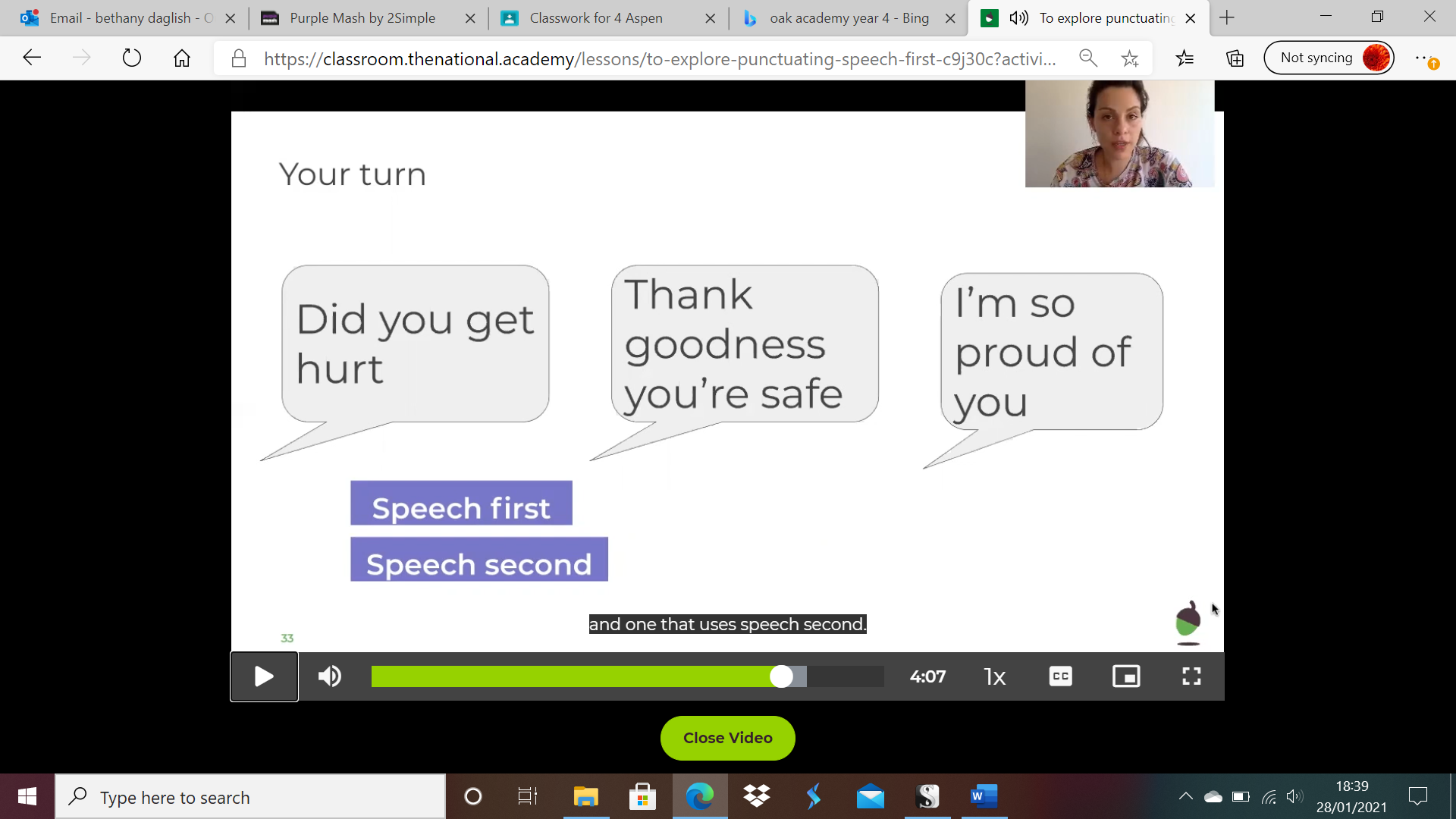 Speech first: ________________________________________________________________________________________________________________________________________________________Speech second: _______________________________________________________________________________________________________________________________________________________Speech first: ________________________________________________________________________________________________________________________________________________________Speech second: _______________________________________________________________________________________________________________________________________________________Speech first: ________________________________________________________________________________________________________________________________________________________Speech second: _______________________________________________________________________________________________________________________________________________________VerbsAdverbsMutteredExclaimedWhisperedSnapped